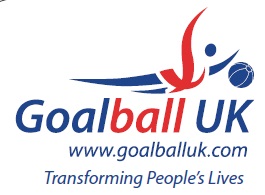 2022/2023 Individual WinnersRegional Region ARegion A Male Top Goalscorer 2022/23 – Ali Obadian (West Yorkshire)Region A Female Top Goalscorer 2022/23 – Holly Graham (Northern Allstars) Regional Region BRegion B Male Top Goalscorer 2022/23 – Oliver Frost (RNC Academy)Region B Female Top Goalscorer 2022/23 – Catrin Young (South Wales RNC Academy)Regional Region CRegion C Male Top Goalscorer 2022/23 – Jayvn Mouessi (Winchester)Region C Male Female Top Goalscorer 2022/23 – Aure Aflalo (Cambridge Dons)Intermediate NorthIntermediate North Male Top Goalscorer 2022/23 – Mark Turnham (Mersey Sharks)Intermediate North Female Top Goalscorer 2022/23 – Kali Holder (Notts & South Yorks)Intermediate SouthIntermediate South Division A Male Top Goalscorer 2022/23 – Yahye Siyad (London Elephants)Intermediate South Division A Female Top Goalscorer 2022/23 – Georgie Bullen (Fen Tigers)Intermediate South Division B Male Top Goalscorer 2022/23 – Bobbie-Jack Spencer-Sallis (RNC Academy)Intermediate South Division B Female Top Goalscorer 2022/23 – Antonia Bunyan (RNC Academy)Super LeagueSuper League Division A Male Top Goalscorer – Dan Roper (Fen Tigers)Super League Division A Female Top Goalscorer – Georgie Bullen (Queen Bees)Super League Division B Male Top Goalscorer – Josh McEntee (Fenland Tigers)Super League Division B Female Top Goalscorer – Kali Holder (RNC Academy)